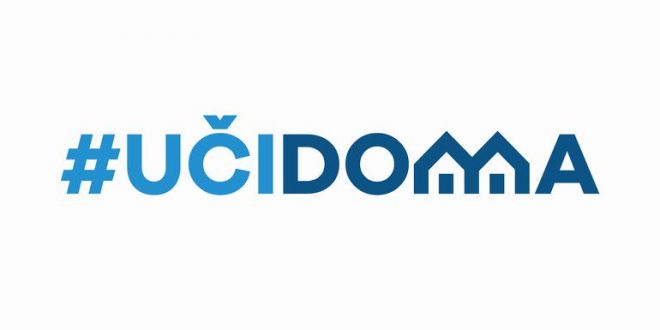 SEDMIČNI PLAN RADA PO PREDMETIMA ZA PERIOD 11.05.2020. – 20.05.2020.RAZRED I PREDMET:  Muzička kultura NASTAVNIK/CI: Marjana Nikolić, Zdravka Vreteničić, Ana Dević(vaspitačica), Erdemina Šabotić,Ljubica Plamenac(vaspitačica) Jelena Šćepanović, Sandra Đuković(vaspitačica), Aleksandra Petkovski RAZRED I PREDMET:  Muzička kultura NASTAVNIK/CI: Marjana Nikolić, Zdravka Vreteničić, Ana Dević(vaspitačica), Erdemina Šabotić,Ljubica Plamenac(vaspitačica) Jelena Šćepanović, Sandra Đuković(vaspitačica), Aleksandra Petkovski RAZRED I PREDMET:  Muzička kultura NASTAVNIK/CI: Marjana Nikolić, Zdravka Vreteničić, Ana Dević(vaspitačica), Erdemina Šabotić,Ljubica Plamenac(vaspitačica) Jelena Šćepanović, Sandra Đuković(vaspitačica), Aleksandra Petkovski RAZRED I PREDMET:  Muzička kultura NASTAVNIK/CI: Marjana Nikolić, Zdravka Vreteničić, Ana Dević(vaspitačica), Erdemina Šabotić,Ljubica Plamenac(vaspitačica) Jelena Šćepanović, Sandra Đuković(vaspitačica), Aleksandra Petkovski RAZRED I PREDMET:  Muzička kultura NASTAVNIK/CI: Marjana Nikolić, Zdravka Vreteničić, Ana Dević(vaspitačica), Erdemina Šabotić,Ljubica Plamenac(vaspitačica) Jelena Šćepanović, Sandra Đuković(vaspitačica), Aleksandra Petkovski DANISHODIAKTIVNOSTISADRŽAJ/POJMOVINAČIN KOMUNIKACIJEPONEDELJAK11.05.2020.Viber grupa, TV program, www.učidoma e-mailUTORAK12.05.2020.Viber grupa, TV program, www.učidoma e-mailSRIJEDA13.05.2020.Tokom učenja učenik će moći da slušno prepozna himnu;pjevaju narodne pjesme u odgovarajućem obimuPjevaju himnuUdžbenik str. 41.Drzavna himnaOj,svijetla majska zoroViber grupa, TV program, www.učidoma e-mailČETVRTAK14.05.2020.Viber grupa, TV program, www.učidoma e-mailPETAK15.05.2020.Dan školeViber grupa, TV program, www.učidoma e-mailPONEDELJAK18.05.2020.Viber grupa, TV program, www.učidoma e-mailUTORAK19.05.2020.Viber grupa, TV program, www.učidoma e-mailSRIJEDA20.05.2020.Tokom učenja učenik će moći da slušno prepozna predložene muzičke primjere; vizuelno I zvučno prepozna I imenuje zvučne boje: klavira, violin, trube, gusala I dipalaUz muzičke primjere prepoznaju zvukoveGusle, diple, ljodra (Narodni instrumenti 34.strana)Viber grupa, TV program, www.učidoma e-mailPOVRATNA INFORMACIJA U TOKU SEDMICEPOVRATNA INFORMACIJA U TOKU SEDMICEPOVRATNA INFORMACIJA U TOKU SEDMICEPOVRATNA INFORMACIJA U TOKU SEDMICEPOVRATNA INFORMACIJA U TOKU SEDMICE